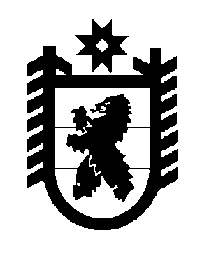 Российская Федерация Республика Карелия    ПРАВИТЕЛЬСТВО РЕСПУБЛИКИ КАРЕЛИЯРАСПОРЯЖЕНИЕот 5 августа 2014 года № 475р-Пг. Петрозаводск В целях реализации постановления Правительства Российской Федерации от 18 марта 2014 года № 203 «О финансовом обеспечении реализации отдельных мероприятий государственной программы Российской Федерации «Развитие здравоохранения»:1. Одобрить Соглашение между Министерством здравоохранения Российской Федерации и Правительством Республики Карелия о предоставлении в 2014 году субсидии из федерального бюджета бюджету Республики Карелия на реализацию отдельных мероприятий государственной программы Российской Федерации «Развитие здравоохранения» и поручить подписать его заместителю Главы Республики Карелия – Министру здравоохранения и социального развития Республики Карелия Валентине Васильевне Улич.2. Определить Министерство здравоохранения и социального развития Республики Карелия органом, уполномоченным на выполнение условий Соглашения.             ГлаваРеспублики  Карелия                                                             А.П. Худилайнен